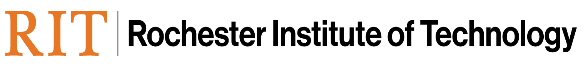 Flexible Work Arrangement (FWA) Request FormName: __________________________________      Title: ________________________________FLSA Classification (check one):  _____ Non-exempt (hourly)     _____ Exempt (salaried)Division/College: Academic Affairs/College of Art and Design   Manager______  _____  ____________Start Date: ___________________		End Date*: ____________________*Agreements must be renewed annuallyType of FWA (Check all that apply):Flexible Hours			Telecommuting			Compressed Work WeekAlternate Work Week		Reduction in Hours		Other _______________________________________________________Note: In the case of a reduction in standard work hours, it is the requesting employee’s responsibility to research the implications to your salary and benefits before entering the FWA. Current and Proposed Work Schedule (Please indicate location if it is not on campus):Additional Information for Telecommuting Arrangements (as applicable)Address of alternate work site: ____________________________________________________________Telephone number(s) of alternate work site: _________________________________________________Fax number of alternate work site: ________________________________________________________Duties and assignments authorized to be performed at this alternate work site are (please type below):The following methods and times of communicating are agreed upon:Regarding space and equipment purchase, reimbursements, set-up and maintenance, the following isagreed upon:*The Telecommuting Safety Checklist should be signed and attached.*If RIT is providing the employee with technology/equipment, the Receipt of RIT Information and Information Resources form should be signed and attached.Additional Terms of this Flexible Work Arrangement not listed above (as applicable):I hereby acknowledge that I have read the Flexible Work Arrangement Program and Agreement, which I understand it fully, and I am voluntarily executing the Agreement.   I understand that RIT is not obligated to approve a proposal for an FWA for any employee. The decision is at the sole discretion of my manager in consultation with Human Resources. FWAs are subject to ongoing review and positive annual performance evaluations. FWAs may be subject to termination at any time, with or without my consent, for any reason including, but not limited to, performance concerns or business needs. ___________________________________			___________________________Employee Signature						Date________________________________			_________________________Supervisor/School Director Signature			Date___________________________________			___________________________Next Level Supervisor Signature				Date___________________________________			___________________________CAD Dean Signature						DateCc:	RIT Human ResourcesCAD Assistant Dean of Administrative ServicesCurrent Work ScheduleCurrent Work ScheduleProposed Work ScheduleProposed Work ScheduleSundaySundayMondayMondayTuesdayTuesdayWednesdayWednesdayThursdayThursdayFridayFridaySaturdaySaturday